Topic: Rules for eating wellGrade 3Name: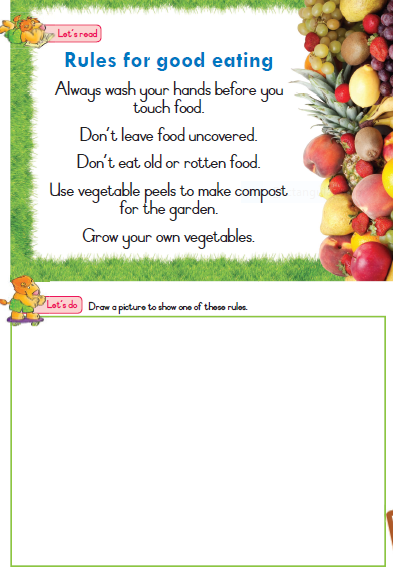 